존경하는 목사님, 성도님, 동역자 여러분께목사님, 성도님, 동역자 여러분께 주님의 이름으로 문안 드립니다. 여러분의 교회와 가정 위에 하나님의 사랑과 은혜가 가득 하시기를 기도합니다.제 건강(이석증, 귀 먹먹함, 다리 경직)을 위해 기도해 주세요.제가 3월 초쯤 에티오피아 현지 사역을 갔다 온 후 3주 동안 몸무게가 4-5kg 빠지면서 어지럽고 아팠었습니다. 그래서 현지 병원에서 3주 정도 치료를 했는데 낫지 않아서 한국에 들어와서 건강검진을 받았습니다. 검사 결과가 이석증 이라고 해서 잘 치료를 받았습니다. 지금은 어지러움 증상이 없어졌습니다. 그러나 저의 귀가 가끔 먹먹하고, 많이 걸으면 다리가 경직되는 현상이 있어서 병원에 다시 가서 진료를 받고 약을 먹고 있는 중입니다. 지금은 거의 회복되었습니다. 여러분의 기도에 진심으로 감사를 드립니다. 저의 건강의 온전한 회복을 위해 기도해 주세요. 우리 가정의 안식 월(6월 1일-8월21일) – 정호칭 선교사 전화 번호입니다. 010-9478-5122우리 가정이 한국에서 6월 1일부터 8월 21일까지 안식 월을 가질 예정입니다. 안식 월 동안 하나님께서 우리 가정이 계획한 평안한 쉼, 회복(건강), 후원교회, 후원자들이 있도록 기도해 주세요. 제 8 회 목회자 세미나(3월 28일 – 30일) 3월 28일부터 30일까지 있었던 제8회 목회자 세미나가 하나님의 은혜 가운데 잘 마쳤습니다. 세미나에 참석한 목회자들이 하나님의 은혜를 크게 받는 시간이었습니다. 강사로 수고해 주신 이 순 목사님께서 진심으로 감사를 드립니다. 또한 여러분의 기도에 진심으로 감사를 드립니다.늘 우리 가정과 사역을 위해 기도와 후원으로 섬겨 주신 여러분께 진심으로 감사를 드립니다. 여러분께서 하시는 모든 일 위에 하나님의 은혜와 사랑이 가득 하시기를 기도합니다. 감사합니다.다시 한번 저의 건강을 위해 기도해 주신 여러분께 진심으로 감사를 드립니다.기도 제목1. 저의 이석증, 귀 먹먹함, 다리 경직이 온전히 회복되게 하소서.2. 신숙 선교사의 어머님께서 의식이 되돌아 오게 하소서.3. 우리 가정이 한국에서 안식 월 동안 쉼, 회복(건강), 후원교회, 후원자들이 있도록 하소서.에티오피아에서 정호칭, 신숙, 주만, 주찬 선교사 가정 드림(2018년 5월)후원계좌번호: 623-02-283741, 후원은행: 신한은행, 성명: 정호칭외환은행계좌: 611-016698-959, 은행: 외환은행 성명:한국SIM(세금공제가능)제8회 목회자 세미나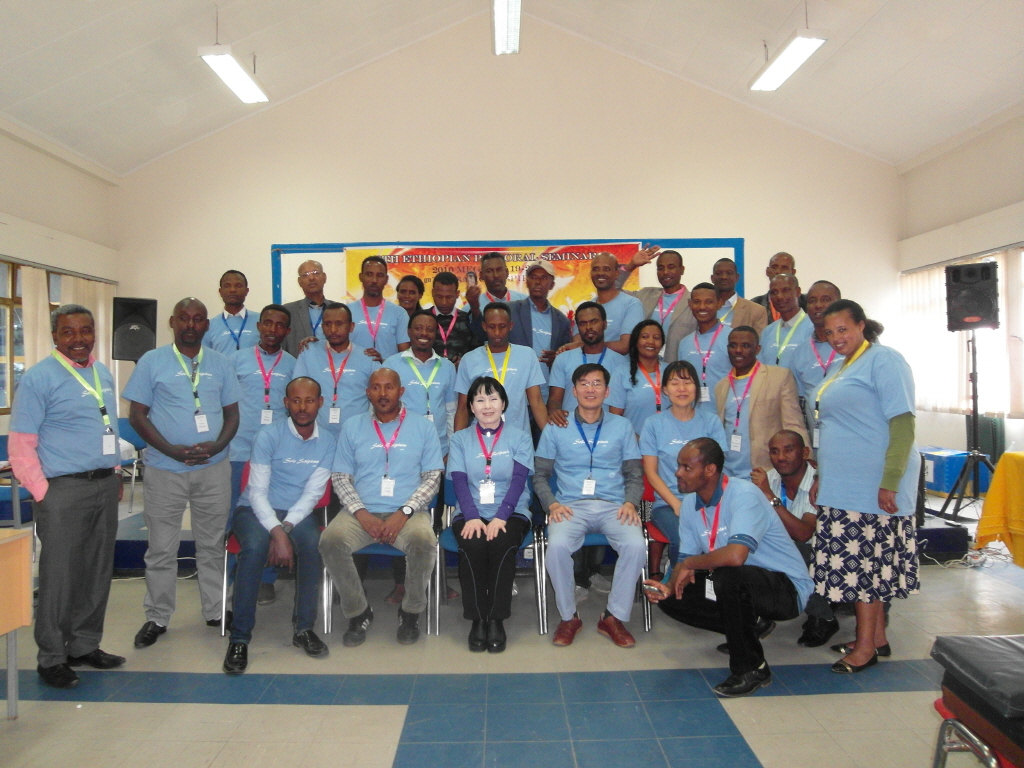 